		Définir un « EPINGLE en M ou MUTLIBOUCLE sortie RESSEREE »Vos coordonnées  Vous désirez :     Qté Puissance :  W – Tension :  V – Charge spécifiques (Cs)  W/cm²Nature du liquide à chauffer :      Nature du blindage (si impératif)  :   - Température de travail :  °CConnexions :	      Ø du tube 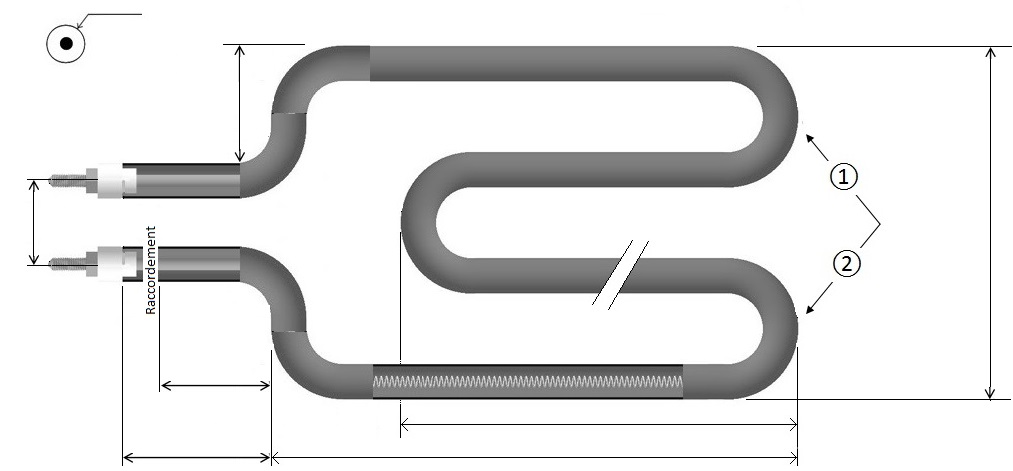 									          Nombre									        de boucle              Lg portée de		    joint (P) 							     Lg boucle (B) 		  Petit Lg (Aa) 		   Lg (A) : Les raccordements :Tiges filetées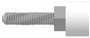  Bornes plates        à étrier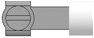  Cosses faston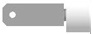  Câble haute T°      Lg 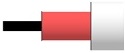  Câble étanche      Lg 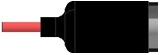                 Entraxe (Ea) :                                                            Coude (C)                Largeur (Larg) :                            Manchon         Sertis     Brasé     soudé TIG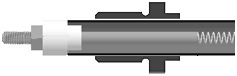                        D :       Lg P  Rondelle Ø  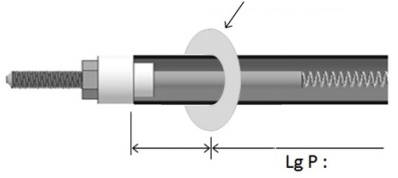                 D :         Autre 